Zadania dla SP ZET 22.06.2020r. – 25.06.2020r.Moje plany na wakacjePraca plastyczna namaluj farbami - jak chciałbyś  spędzić wakacje. Rozwiąż rebusy i wykonaj do nich ilustracje.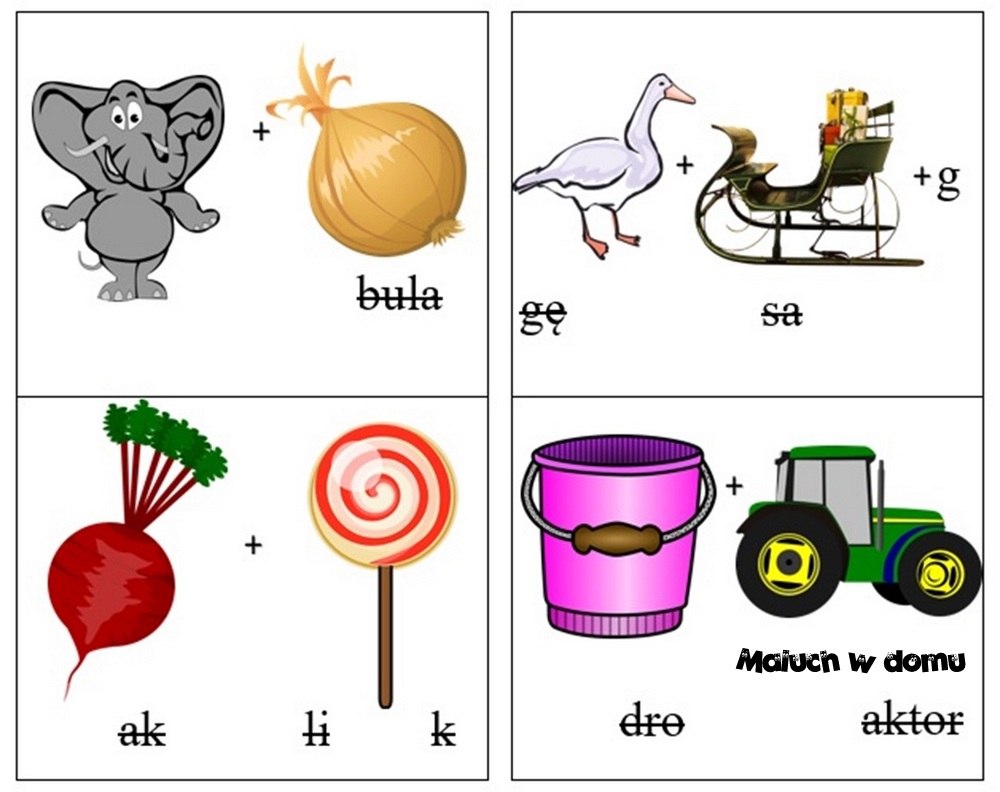 Posłuchaj piosenki, śpiewaj razem z dziećmi i naucz się jej na pamięć.https://www.youtube.com/watch?v=BauTov9xmZY